Imputación del gasto:Justificación:Datos relativos al Pago:Zonas sombreadas reservadas para los Servicios Administrativos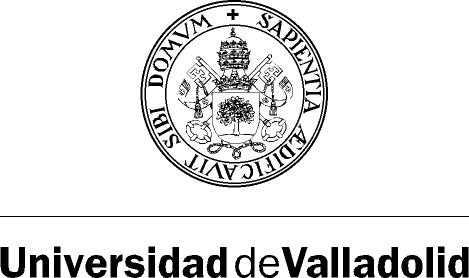 GASTOS DE VIAJEEjercicio:  GASTOS DE VIAJEExpte.:GASTOS DE VIAJERef. Interna:Orgánica/Unidad GestoraActividadC. EconómicoAgrupaciónProyecto: Proyecto: Proyecto:        ElegibleDeclaración Jurada:Declaración Jurada:Declaración Jurada:Declaración Jurada:Declaración Jurada:Declaración Jurada:Declaración Jurada:Declaración Jurada:Declaración Jurada:Declaración Jurada:Declaración Jurada:Declaración Jurada:Declaración Jurada:Declaración Jurada:Declarante: Declarante: Declarante: Declarante: Declarante: Declarante: Declarante: Declarante: Declarante: N.I.F:N.I.F:N.I.F:N.I.F:N.I.F:Dirección: c/Correo electrónico:Dirección: c/Correo electrónico:Dirección: c/Correo electrónico:Dirección: c/Correo electrónico:Dirección: c/Correo electrónico:Dirección: c/Correo electrónico:Localidad:Localidad:Localidad:Localidad:Localidad:C.P.C.P.C.P.Formula la siguiente Declaración, a efectos de la percepción de los gastos originados por el desplazamiento siguiente: Formula la siguiente Declaración, a efectos de la percepción de los gastos originados por el desplazamiento siguiente: Formula la siguiente Declaración, a efectos de la percepción de los gastos originados por el desplazamiento siguiente: Formula la siguiente Declaración, a efectos de la percepción de los gastos originados por el desplazamiento siguiente: Formula la siguiente Declaración, a efectos de la percepción de los gastos originados por el desplazamiento siguiente: Formula la siguiente Declaración, a efectos de la percepción de los gastos originados por el desplazamiento siguiente: Formula la siguiente Declaración, a efectos de la percepción de los gastos originados por el desplazamiento siguiente: Formula la siguiente Declaración, a efectos de la percepción de los gastos originados por el desplazamiento siguiente: Formula la siguiente Declaración, a efectos de la percepción de los gastos originados por el desplazamiento siguiente: Formula la siguiente Declaración, a efectos de la percepción de los gastos originados por el desplazamiento siguiente: Formula la siguiente Declaración, a efectos de la percepción de los gastos originados por el desplazamiento siguiente: Formula la siguiente Declaración, a efectos de la percepción de los gastos originados por el desplazamiento siguiente: Formula la siguiente Declaración, a efectos de la percepción de los gastos originados por el desplazamiento siguiente: Formula la siguiente Declaración, a efectos de la percepción de los gastos originados por el desplazamiento siguiente: Objeto del viaje:Objeto del viaje:Objeto del viaje:Objeto del viaje:Objeto del viaje:Objeto del viaje:Objeto del viaje:Objeto del viaje:Objeto del viaje:Objeto del viaje:Objeto del viaje:Objeto del viaje:Objeto del viaje:Objeto del viaje:                                                                         1. Itinerario y fechas del viaje:                                                                         1. Itinerario y fechas del viaje:                                                                         1. Itinerario y fechas del viaje:                                                                         1. Itinerario y fechas del viaje:                                                                         1. Itinerario y fechas del viaje:                                                                         1. Itinerario y fechas del viaje:                                                                         1. Itinerario y fechas del viaje:                                                                         1. Itinerario y fechas del viaje:                                                                         1. Itinerario y fechas del viaje:                                                                         1. Itinerario y fechas del viaje:                                                                         1. Itinerario y fechas del viaje:                                                                         1. Itinerario y fechas del viaje:                                                                         1. Itinerario y fechas del viaje:                                                                         1. Itinerario y fechas del viaje:Población de origenPoblación de origenPoblación de destinoPoblación de destinoPoblación de destinoPoblación de destinoPoblación de destinoFechas del viajeFechas del viajeFechas del viajeFechas del viajeFechas del viaje                                                                         2. Gastos de viaje:                                                                         2. Gastos de viaje:                                                                         2. Gastos de viaje:                                                                         2. Gastos de viaje:                                                                         2. Gastos de viaje:                                                                         2. Gastos de viaje:                                                                         2. Gastos de viaje:                                                                         2. Gastos de viaje:                                                                         2. Gastos de viaje:                                                                         2. Gastos de viaje:                                                                         2. Gastos de viaje:                                                                         2. Gastos de viaje:                                                                         2. Gastos de viaje:                                                                         2. Gastos de viaje:Medio Público de transporteMedio Público de transporteMedio Público de transporteMedio Público de transporteMedio Público de transporteImpte billetes transporte públicoImpte billetes transporte públicoImpte billetes transporte públicoImpte billetes transporte públicoImpte billetes transporte públicoVehículo propio: MatrículaVehículo propio: MatrículaVehículo propio: MatrículaVehículo propio: MatrículaVehículo propio: MatrículaImpte tickets peaje y parkingImpte tickets peaje y parkingImpte tickets peaje y parkingImpte tickets peaje y parkingImpte tickets peaje y parking                                                                         3. Gastos de alojamiento:                                                                         3. Gastos de alojamiento:                                                                         3. Gastos de alojamiento:                                                                         3. Gastos de alojamiento:                                                                         3. Gastos de alojamiento:                                                                         3. Gastos de alojamiento:                                                                         3. Gastos de alojamiento:                                                                         3. Gastos de alojamiento:                                                                         3. Gastos de alojamiento:                                                                         3. Gastos de alojamiento:                                                                         3. Gastos de alojamiento:                                                                         3. Gastos de alojamiento:                                                                         3. Gastos de alojamiento:                                                                         3. Gastos de alojamiento:Importe alojamiento, según facturas aportadas (sólo con cargo a GIR y Proyectos de investigación)Importe alojamiento, según facturas aportadas (sólo con cargo a GIR y Proyectos de investigación)Importe alojamiento, según facturas aportadas (sólo con cargo a GIR y Proyectos de investigación)Importe alojamiento, según facturas aportadas (sólo con cargo a GIR y Proyectos de investigación)Importe alojamiento, según facturas aportadas (sólo con cargo a GIR y Proyectos de investigación)Importe alojamiento, según facturas aportadas (sólo con cargo a GIR y Proyectos de investigación)Importe alojamiento, según facturas aportadas (sólo con cargo a GIR y Proyectos de investigación)Importe alojamiento, según facturas aportadas (sólo con cargo a GIR y Proyectos de investigación)Importe alojamiento, según facturas aportadas (sólo con cargo a GIR y Proyectos de investigación)Importe alojamiento, según facturas aportadas (sólo con cargo a GIR y Proyectos de investigación)                                                                         4. Gastos de manutención:                                                                         4. Gastos de manutención:                                                                         4. Gastos de manutención:                                                                         4. Gastos de manutención:                                                                         4. Gastos de manutención:                                                                         4. Gastos de manutención:                                                                         4. Gastos de manutención:                                                                         4. Gastos de manutención:                                                                         4. Gastos de manutención:                                                                         4. Gastos de manutención:                                                                         4. Gastos de manutención:                                                                         4. Gastos de manutención:                                                                         4. Gastos de manutención:                                                                         4. Gastos de manutención:Importe manutención, según facturas aportadas (sólo con cargo a GIR y Proyectos de investigación)Importe manutención, según facturas aportadas (sólo con cargo a GIR y Proyectos de investigación)Importe manutención, según facturas aportadas (sólo con cargo a GIR y Proyectos de investigación)Importe manutención, según facturas aportadas (sólo con cargo a GIR y Proyectos de investigación)Importe manutención, según facturas aportadas (sólo con cargo a GIR y Proyectos de investigación)Importe manutención, según facturas aportadas (sólo con cargo a GIR y Proyectos de investigación)Importe manutención, según facturas aportadas (sólo con cargo a GIR y Proyectos de investigación)Importe manutención, según facturas aportadas (sólo con cargo a GIR y Proyectos de investigación)Importe manutención, según facturas aportadas (sólo con cargo a GIR y Proyectos de investigación)Importe manutención, según facturas aportadas (sólo con cargo a GIR y Proyectos de investigación)                                           En (Lugar y fecha)   EL INTERESADOFdo.:                                           En (Lugar y fecha)   EL INTERESADOFdo.:                                           En (Lugar y fecha)   EL INTERESADOFdo.:                                           En (Lugar y fecha)   EL INTERESADOFdo.:                                           En (Lugar y fecha)   EL INTERESADOFdo.:                                           En (Lugar y fecha)   EL INTERESADOFdo.:                                           En (Lugar y fecha)   EL INTERESADOFdo.:                                           En (Lugar y fecha)   EL INTERESADOFdo.:                                           En (Lugar y fecha)   EL INTERESADOFdo.:                                           En (Lugar y fecha)   EL INTERESADOFdo.:                                           En (Lugar y fecha)   EL INTERESADOFdo.:                                           En (Lugar y fecha)   EL INTERESADOFdo.:                                           En (Lugar y fecha)   EL INTERESADOFdo.:                                           En (Lugar y fecha)   EL INTERESADOFdo.:Impte KilometrajeImpte KilometrajeBilletes y ticketsBilletes y ticketsAlojamientoAlojamientoAlojamientoManutenciónManutenciónManutenciónManutenciónManutenciónTOTAL GASTOSTOTAL GASTOSPerceptor:Perceptor:Perceptor:Perceptor:Perceptor:Perceptor:Perceptor:Perceptor:Perceptor:Perceptor:NIFNIFEn caso de transferencia, indicar código IBAN (Cuentas en Esp. 24 dígitos)En caso de transferencia, indicar código IBAN (Cuentas en Esp. 24 dígitos)En caso de transferencia, indicar código IBAN (Cuentas en Esp. 24 dígitos)En caso de transferencia, indicar código IBAN (Cuentas en Esp. 24 dígitos)En caso de transferencia, indicar código IBAN (Cuentas en Esp. 24 dígitos)En caso de transferencia, indicar código IBAN (Cuentas en Esp. 24 dígitos)En caso de transferencia, indicar código IBAN (Cuentas en Esp. 24 dígitos)En caso de transferencia, indicar código IBAN (Cuentas en Esp. 24 dígitos)En caso de transferencia, indicar código IBAN (Cuentas en Esp. 24 dígitos)Liquidación:Liquidación:Liquidación:_ _ _ __ _ _ __ _ _ __ _ _ __ _ _ __ _ _ __ _ _ __ _ _ __ _ _ _IMPORTE ÍNTEGRO:IMPORTE ÍNTEGRO:BIC/SWIFT de la entidad bancaria:BIC/SWIFT de la entidad bancaria:BIC/SWIFT de la entidad bancaria:BIC/SWIFT de la entidad bancaria:BIC/SWIFT de la entidad bancaria:BIC/SWIFT de la entidad bancaria:BIC/SWIFT de la entidad bancaria:RETENCIÓN IRPF:RETENCIÓN IRPF:RETENCIÓN IRPF:RETENCIÓN IRPF:En su caso Nº cheque:En su caso Nº cheque:En su caso Nº cheque:En su caso Nº cheque:En su caso Nº cheque:En su caso Nº cheque:En su caso Nº cheque:TOTAL A PERCIBIR:TOTAL A PERCIBIR:TOTAL A PERCIBIR:TOTAL A PERCIBIR:*SOLO FIRMAR CUANDO SE HAYA COBRADO POR CHEQUE*         RECIBÍ:  EL INTERESADO,*SOLO FIRMAR CUANDO SE HAYA COBRADO POR CHEQUE*         RECIBÍ:  EL INTERESADO,*SOLO FIRMAR CUANDO SE HAYA COBRADO POR CHEQUE*         RECIBÍ:  EL INTERESADO,*SOLO FIRMAR CUANDO SE HAYA COBRADO POR CHEQUE*         RECIBÍ:  EL INTERESADO,*SOLO FIRMAR CUANDO SE HAYA COBRADO POR CHEQUE*         RECIBÍ:  EL INTERESADO,CONFORME, PÁGUESE,EL RESPONSABLE DE LA UNIDAD GESTORA(*),   Fdo:(*) Vicerrector/Gerente/Director/Decano/Investigador Principal....CONFORME, PÁGUESE,EL RESPONSABLE DE LA UNIDAD GESTORA(*),   Fdo:(*) Vicerrector/Gerente/Director/Decano/Investigador Principal....CONFORME, PÁGUESE,EL RESPONSABLE DE LA UNIDAD GESTORA(*),   Fdo:(*) Vicerrector/Gerente/Director/Decano/Investigador Principal....CONFORME, PÁGUESE,EL RESPONSABLE DE LA UNIDAD GESTORA(*),   Fdo:(*) Vicerrector/Gerente/Director/Decano/Investigador Principal....CONFORME, PÁGUESE,EL RESPONSABLE DE LA UNIDAD GESTORA(*),   Fdo:(*) Vicerrector/Gerente/Director/Decano/Investigador Principal....CONFORME, PÁGUESE,EL RESPONSABLE DE LA UNIDAD GESTORA(*),   Fdo:(*) Vicerrector/Gerente/Director/Decano/Investigador Principal....CONFORME, PÁGUESE,EL RESPONSABLE DE LA UNIDAD GESTORA(*),   Fdo:(*) Vicerrector/Gerente/Director/Decano/Investigador Principal....     Fdo.:     Fdo.:     Fdo.:     Fdo.:     Fdo.: